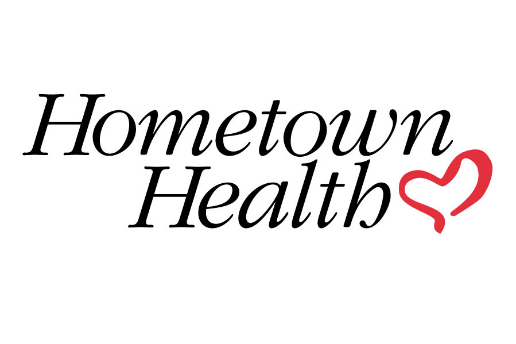 Independent Agent InformationAn independent broker is a sole proprietor who would receive commission payments directly from Hometown HealthIn order for you us to properly set you up as an approved independent agent with Hometown Health.,  Please complete the information below and return the form to brokeronboarding@hometownhealth.comDo you have an existing eQuote account? Yes No   Not Sure If you are wanting to be appointed for Medicare Products, please email brokeronboarding@hometownhealth.com   AHIP certificationIndependent Broker InformationFirst (legal) Name: Middle Initial Last (legal)  Name Broker License # Broker NPN #  Broker TIN/SS #Date of Birth:  Email Address: Agency InformationAgency Name If Any:Agency Address:Agency Phone:Will you be receiving commission payments directly?  Yes    No